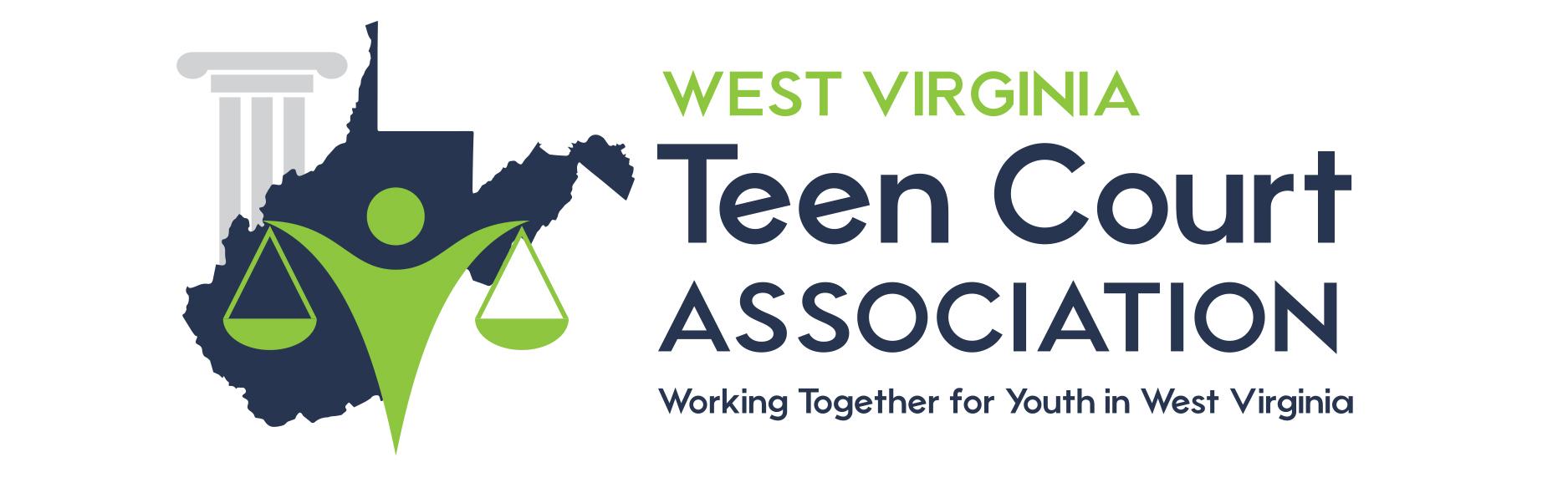 COMMUNITY SERVICE WORK SITE & SIGN UP SHEETSITE/EVENT: ________________________________________________________DATE: ________________________________________________________TIME: ________________________________________________________			LOCATION: ________________________________________________________JOB DESCRIPTION: ________________________________________________________SUPERVISOR(S): ______________________PHONE: 	___________________NUMBER OF STUDENTS NEEDED: 	_________1: ____________________________________________________ CASE #: __________________DATE SIGNED: _________ STAFF: _________ PHONE #: _______________________________CONFIRMED: [   ]  REMINDER CALL DATE: _________  NOTES: _______________________2: ____________________________________________________ CASE #: __________________DATE SIGNED: _________ STAFF: _________ PHONE #: _______________________________CONFIRMED: [   ]  REMINDER CALL DATE: _________  NOTES: _______________________3: ____________________________________________________ CASE #: __________________DATE SIGNED: _________ STAFF: _________ PHONE #: _______________________________CONFIRMED: [   ]  REMINDER CALL DATE: _________  NOTES: _______________________4: ____________________________________________________ CASE #: __________________DATE SIGNED: _________ STAFF: _________ PHONE #: _______________________________CONFIRMED: [   ]  REMINDER CALL DATE: _________  NOTES: _______________________5: ____________________________________________________ CASE #: __________________DATE SIGNED: _________ STAFF: _________ PHONE #: _______________________________CONFIRMED: [   ]  REMINDER CALL DATE: _________  NOTES: _______________________6: ____________________________________________________ CASE #: __________________DATE SIGNED: _________ STAFF: _________ PHONE #: _______________________________CONFIRMED: [   ]  REMINDER CALL DATE: _________  NOTES: _______________________7: ____________________________________________________ CASE #: __________________DATE SIGNED: _________ STAFF: _________ PHONE #: _______________________________CONFIRMED: [   ]  REMINDER CALL DATE: _________  NOTES: _______________________8: ____________________________________________________ CASE #: __________________DATE SIGNED: _________ STAFF: _________ PHONE #: _______________________________CONFIRMED: [   ]  REMINDER CALL DATE: _________  NOTES: _______________________9: ____________________________________________________ CASE #: __________________DATE SIGNED: _________ STAFF: _________ PHONE #: _______________________________CONFIRMED: [   ]  REMINDER CALL DATE: _________  NOTES: _______________________10: ____________________________________________________ CASE #: _________________DATE SIGNED: _________ STAFF: _________ PHONE #: _______________________________CONFIRMED: [   ]  REMINDER CALL DATE: _________  NOTES: _______________________11: ____________________________________________________ CASE #: _________________DATE SIGNED: _________ STAFF: _________ PHONE #: _______________________________CONFIRMED: [   ]  REMINDER CALL DATE: _________  NOTES: _______________________12: ____________________________________________________ CASE #: _________________DATE SIGNED: _________ STAFF: _________ PHONE #: _______________________________CONFIRMED: [   ]  REMINDER CALL DATE: _________  NOTES: _______________________13: ____________________________________________________ CASE #: _________________DATE SIGNED: _________ STAFF: _________ PHONE #: _______________________________CONFIRMED: [   ]  REMINDER CALL DATE: _________  NOTES: _______________________14: ____________________________________________________ CASE #: _________________DATE SIGNED: _________ STAFF: _________ PHONE #: _______________________________CONFIRMED: [   ]  REMINDER CALL DATE: _________  NOTES: _______________________